Termo de RESCISÃO.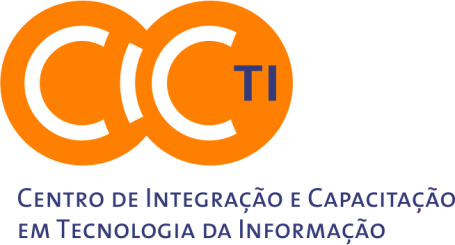 Porto Alegre,_____ de ______________ de 2022.Centro de Integração e Capacitação em Tecnologia da Informação – CIC-TIPrezados, informamos a rescisão do contrato do(a) estagiário(a) ____________________, da empresa __________________________  pelo motivo de:(    ) Efetivação do Estagiário; (    ) Término de contrato; (    ) Desligamento requerido pelo Estagiário; A saber, que o período trabalhado foi de  ___/___/___ até ___/___/___ ás __h, tendo desempenhado as atividades de _______________________________________, sendo efetuado o pagamento da bolsa-auxílio no valor de R$ _______  e o pagamento referente ao recesso remunerado no valor de R$ _______ na data ___ / ___ / _____  para  o estagiário, nada mais havendo para de compromisso entre as partes.________________________________Assinatura do(a) Estagiário(a)________________________________ Carimbo e Assinatura doRepresentante da Empresa Concedente